Federata e Ping Pongut e Kosovës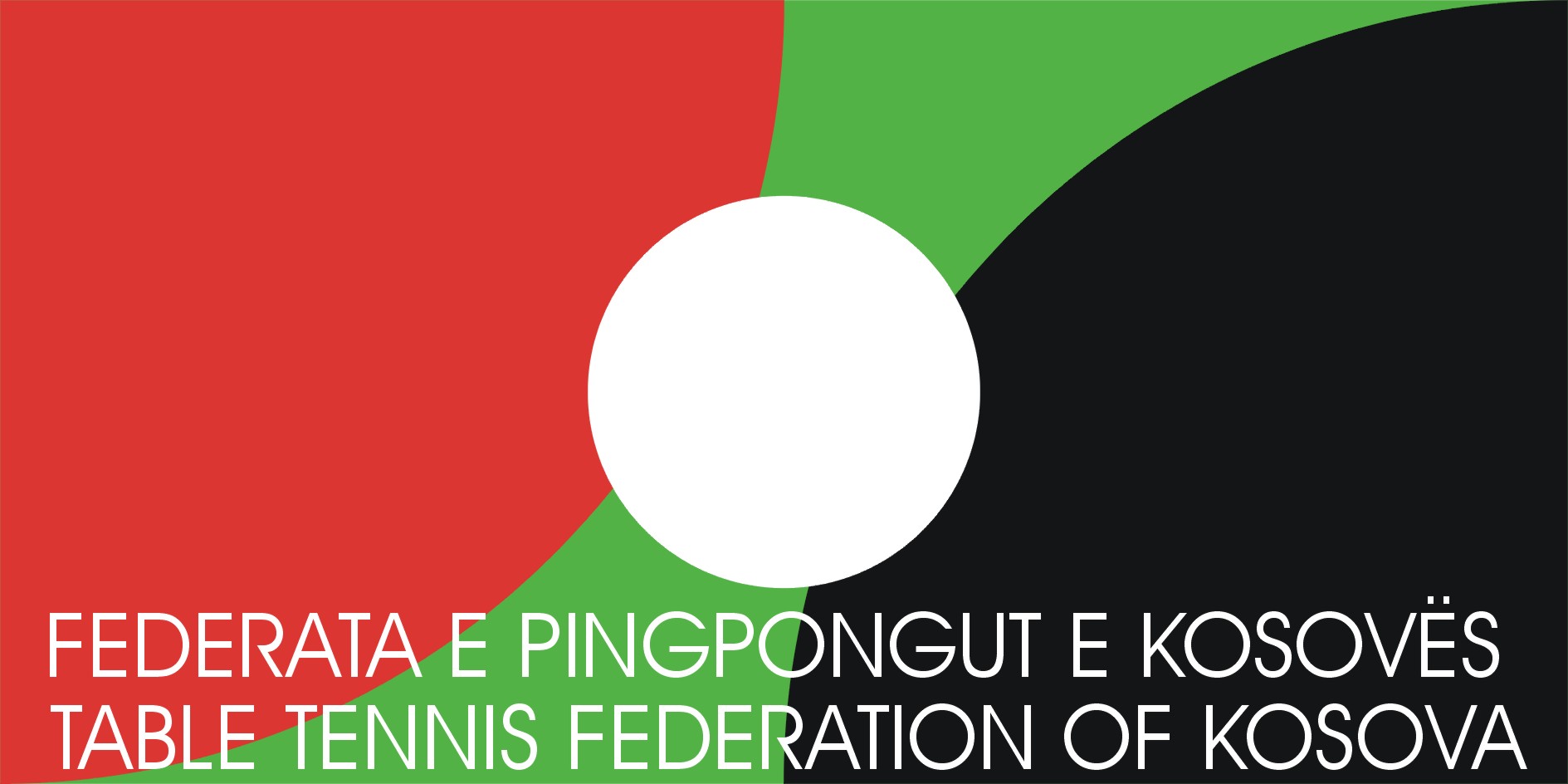 Table Tennis Federation of Kosova Shtëpia e Sporteve, rr. Agim Ramadani Nr 43, zyra nr 7, PrishtinëTel/Fax: +381.38.245.892    e-mail: fppk@ipko.net      www.fppk.comREGULLORE PËR REPREZENTACIONET E PINGPONGUT TË KOSOVËS( teksti i spastruar )PRISHTINË  2009RREGULLOREPËR REPREZENTACIONET E PINGPONGUT TË KOSOVËSDispozita të përgjithshme Neni 1. Reprezentacionet e pingpongut të Kosovës sipas përmbajtjes së punës dhe organizimit funksionojnë si rezultat i të arriturave më të mëdha në sportin e pingpongut në Kosovë. Këto janë të themeluara në bazë të grupmoshës, kategorisë dhe gjinisë: seniorët  Statusi i reprezentuesit të Kosovës në kategorinë e caktuar fitohet me arritjen e rezultateve kulminante në pingpong dhe me gadishmëri për përfaqësimin e interesave sportiv të Kosovës. Selektori, trajnerët dhe personeli mjekësor i reprezentacionit gjithashtu konsiderohen si anëtarë të reprezentacionit. Neni 2. Kuvendi i FPPK çdo vjet, në kuadër të kalendarit të garave të FPPK deri 31.janar. miraton edhe kalendarin e aktiviteteve  dhe paraqitjeve të reprezentacionit të Kosovës. Ky kalendar u dorëzohet të gjithë kandidatëve reprezentativ të cilët marrin obligimin e pranimit me shkrim të programit të definuar. Për kandidatë të caktuar të reprezentacionit (reprezentues të cilët garojnë në vende të huaja, etj) mund të definohen edhe programe individuale. Neni 3. Klubi nga radhët e të cilët është zgjedhur kandidati-reprezentuesi është i obliguar që programin e tij të punës ta harmonizojë me nevojat e reprezentacionit, kandidatit të zgjedhur t’i mundësojë kushte optimale për përparim profesional dhe t’i lejojë pjesëmarrje në të gjitha fazat e aksioneve të reprezentacionit. Neni 4. Në të gjitha përgatitjet, paraqitjet dhe aksionet tjera reprezentuesit-et kanë obligim që të kryejnë të gjitha obligimet e caktuara nga udhëheqësja profesionale e reprezentacionit, si dhe tu përmbahen vendimeve të personit përgjegjës për përfaqësim të cilin e cakton Kuvendi i FPPK. Neni 5. Kuvendi i FPPK dhe organet e tij janë të obliguar të sigurojnë kushte optimale dhe mundësi materiale për punë të seleksionove të reprezentacioneve të Kosovës. Neni 6. Për punë dhe krijimtari të suksesshme anëtarëve të reprezentacioneve mund t’u jepen mirënjohje. II. REPREZENTUESIT-ET Neni 7. Statusin e reprezentuesit të Kosovës në kategorinë e caktuar e fiton lojtari: -shtetas i Kosovës i regjistruar në FPPK apo me pajtimin e FPPK jashtë shtetit, -i cili i pranon vendimet e kësaj Rregulloreje, Statutit dhe akteve të përgjithshme të FPPK. Neni 8. Në kryerjen e programit të reprezentacionit lojtari është i obliguar: -para fillimit të sezonit në afat prej 8 ditësh pas pranimit të programit të reprezentacionit për vitin e ardhshëm, me shkrim të vërtetojë pranimin e programit, nga se në të kundërtën e humbë statusin e kandidatit për reprezentacion, -që në çdo takim reprezentativ të ketë reketin rezervë,
-të përgjigjet në çdo thirrje të drejtorit të reprezentacionit, 
-në përgatitje, paraqitje dhe aksione tjera të reprezentacionit të pranojë vendimet e drejtorit, trajnerit apo personit të cilin e ka emëruar Kuvendi për përfaqësues të FPPK, -me vullnet të kryejë të gjitha detyrat të cilat në përgatitje i parashtron trajneri, -maksimalisht të angazhohet duke shfrytëzuar diturinë e tij, shkathtësitë dhe aftësitë psikofizike me qëllim të arritjes së rezultatit sa më të mirë sportiv, -pranojë vendimet e FPPK se me cilën pajisje dhe me cilat porosi propaganduese do të paraqitet reprezentuesi i Kosovës në takimet ndërkombëtare, -me të gjitha aktivitetet dhe sjelljet e tij të jep kontribut në renomenë e Federatës së tij dhe sportit kosovar në përgjithësi. Neni 9. Pjesëmarrjen në programin e reprezentacionit mundet ta tërheqë vetëm me arsye të dëshmuara dhe të arsyeshme.
Dorëheqja me arsyetim i dërgohet drejtorit të reprezentacionit. 
Për arsyeshmërinë e dorëheqjes vendosë Selektori i reprezentacionit. 
Dorëheqja e paarsyeshme tërheq përgjegjësinë disiplinore apo largim nga reprezentacioni në kohë të caktuar. 
Neni 10. Për mos përmbushje të obligimeve nga Neni 8. i kësaj rregulloreje, Selektori i reprezentacionit apo personi i caktuar nga ana e Kuvendit të FPPK për përfaqësim mund të merr masa disiplinore si në vijim: -largim nga një pjesë e përgatitjeve, -largim nga përgatitjet në tërësi, -largim nga pjesëmarrja në seleksion të reprezentacionit një ndeshje, -largim nga pjesëmarrja në seleksion të reprezentacionit një garë. Kur Selektori i reprezentacionit apo personi i caktuar për përfaqësimin e FPPK aplikon masat disiplinore ndaj një lojtari, ai duhet për këtë masë të lajmërojë Kuvendin. Neni 11. Që të mund të zgjidhet për pjesëmarrje në Garat Olimpike, lojtari duhet: -me propozim të Federatës së tij të propozohet nga Komiteti Olimpik i Kosovës, -të pranojë rregullat e jodhunës dhe fair-play-it, -të mos përdorë cilëndo lloj të substancave të ndaluara nga ITTF dhe Komitetit Olimpik Ndërkombëtar (KON), -Të jetë i gatshëm t’i nënshtrohet të gjitha testeve mjekësore, sipas rregullave të Komisionit Mjekësor të KON, -Pranojë që në veshjen apo pajisjen e tij nuk do të ketë asnjë porosi përveç atyre shenjave të aprovuara nga KON,
-Të pranojë që për pjesëmarrje në Lojëra Olimpike të mos kërkojë shpërblim, 
-Sjelljet e tij dhe vendimet t’i harmonizojë me rregullat e ITTF dhe KON. 
Kandidati për pjesëmarrje në Lojëra Olimpike i akuzuar për thyerjen e rregullave të lartpërmendura ka të drejtë të kërkojë diskutim në Komitetin Olimpik të Kosovës, vendimi i të cilit është përfundimtar. III. PËRGJEDHËSIT E REPREZENTACIONEVE Neni 12. Udhëheqja e reprezentacionit të Kosovës është në përgjegjësi të Selektorit të reprezentacionit (në tekstin e mëtutjeshëm: Selektori).  Neni 13. Selektoret emërohen me vendim të Bordit  të FPPK, në veçanti për reprezentacionin e meshkujve dhe atë të femrave. Neni 14. Selektori zgjidhet me anë të shpalljes publike në kohëzgjatje prej 4 vitesh, ndërsa personi i njëjtë mund të ri-zgjidhet. Neni 15. Që një person të mund të zgjidhet Selektor ai/ajo duhet të përmbushë kriteret e përcaktuara me Statutin e FPPK-së.   Neni 16. Marrëdhënia e punës themelohet në bazë të marrëdhënies kontraktuese në katër vjet, ndërsa personi i njëjtë mund të rizgjidhet. Nëse nuk ekzistojnë kushtet për themelimin e marrëdhënies së punës atëherë mund të themelohet puna honorare në afat të caktuar. Neni 17. Selektori  është i pavarur në punën e tij. Neni 18. Selektori  mund të shkarkohet edhe para skadimit të afatit kontraktues në këto raste: -me kërkesën e tij personale, -nëse si pasojë e realizimit jokualitativ të programit të punës dhe përgatitjeve të reprezentacionit mungojnë rezultatet e duhura, -nëse me aktivitetet e tij dëmton respektin e sportit të pingpongut, e posaçërisht të Kosovës, -në të gjitha rastet tjera të parapara me Ligj. Neni 19. Nëse Selektor paraqet dorëheqje apo obligimet i përfundojnë për ndonjë arsye tjetër, Bordi i FPPK do të emërojë kryerësin e detyrës deri në emërimin e Selektorit të ri. IV. PUNËT DHE DETYRAT E SELEKTORIT  TË REPREZENTACIONIT Neni 20. Selektori i reprezentacionit përpilon: -Propozimin e programit njëvjeçar dhe katërvjeçar të punës së reprezentacionit, -Propozimin e planit të përgatitjeve të reprezentacionit, -Propozimin e kalendarit të garave të reprezentacionit për sezonin e ardhshëm, duke marrë parasysh që garat lokale të jenë në funksion të paraqitjes sa më të suksesshme të reprezentacionit në gara ndërkombëtare, -Propozimin e obligimeve të kandidatëve për reprezentacion për vitin e ardhshëm. Neni 21. Selektori  vërteton propozimet për: -listën e gjerë dhe të ngushtë të kandidatëve për reprezentacion, -vendin, kohën dhe terminin e mbajtjes së përgatitjeve, -reprezentuesit për lëvdata dhe shpërblime në bazë të rezultateve të arritura, -trajnerët e reprezentacionit (meshkujve dhe femrave) si dhe trajnerët e seleksioneve. Neni 22. Selektori  udhëheq dhe koordinon: -punën e të gjithë trajnerëve të reprezentacioneve dhe vërteton raportin me shkrim për punën e tyre (mujore dhe vjetore). -Përgatitjet për paraqitjet e reprezentacionit, -Seleksionin gjegjës në paraqitje në vend dhe jashtë vendit, me ç’rast në bashkëpunim me trajnerin vendos për përbërjen e ekipit për gara ndërkombëtare, -Përveç trajnerit, me punën e të gjithë personave tjerë të angazhuar për nevoja të reprezentacionit (udhëheqësi teknik i përgatitjeve, sekretari teknik i reprezentacionit, etj). Neni 23. Selektori përcjell përparimin dhe zhvillimin e lojtarëve të moshave të reja, kandidatëve potencial për reprezentacion, si dhe punën, rezultatet dhe formën e seleksioneve tjera. Neni 24. Selektori  bashkëpunon me lojtarët, trajnerët e klubeve, trajnerët e reprezentacioneve dhe seleksioneve si dhe me ekspertët e lëmive tjera me qëllim të krijimit të kushteve për arritjen e rezultateve kulminante sportive. Neni 25. Në fund të sezonit garues Selektori  i dorëzon Kuvendit raport me shkrim për punën dhe rezultatet në sezonin paraprak, me vlerësimin e rezultateve të arritura, si dhe vlerësimin e punës së të gjithë trajnerëve të angazhuar. Neni 26. Selektori  është i obliguar ti përmbahet Statutit dhe akteve tjera normative të FPPK. Neni 27. Selektori  patjetër duhet të marrë pjesë në punën e Kuvendit dhe organeve tjera të FPPK. Neni 28. Selektori i kryen edhe punë tjera nga domeni i punës profesionale të cilat nuk janë të përfshira me këtë Rregullore, të cilat i jepen nga Bordi i FPPK. V. TRENERËT E REPREZENTACIONIT Neni 29. Trajnerët e reprezentacionit të Kosovës (në tekstin e mëtutjeshëm: trajneri) janë persona profesional të cilët drejtpërdrejtë udhëheqin me trajnimet e reprezentacionit. Neni 30. Trajnerët i emëron Bordi i FPPK në propozim të Selektori të reprezentacionit. Neni 31. Trajnerët emërohen veçmas për reprezentacionin e femrave dhe atë të meshkujve. Neni 32. Që një person të jetë i zgjedhur për trajner të reprezentacionit duhet të plotësojë kushtet në vijim: -të ketë shkallën e lartë apo superiore shkollore dhe rezultate të dëshmuara në udhëheqjen e reprezentacioneve, gjegjësisht lojtarëve kulminant, 
-të ketë 3 vjet përvojë pune në punë të programimit dhe trajnimit të lojtarëve, 
-të njohë gjuhën angleze.
Neni 33. Marrëdhënia e punës themelohet në bazë të marrëdhënies kontraktuese në katër vjet, ndërsa personi i njëjtë mund të rizgjidhet. Nëse nuk ekzistojnë kushtet për themelimin e marrëdhënies së punës atëherë mund të themelohet puna honorare në afat të caktuar. Neni 34. Trajneri është i pavarur në punën e vet.
Për punën e tij trajneri i përgjigjet Selektorit . 
Neni 35. Trajneri mund të shkarkohet edhe para skadimit të afatit kontraktues në këto raste: -me kërkesën e tij personale, -nëse si pasojë e realizimit jo kualitativ të programit të punës dhe përgatitjeve të reprezentacionit mungojnë rezultatet e duhura,-nëse me aktivitetet e tij dëmton respektin e sportit të pingpongut, e posaçërisht të Kosovës,-në të gjitha rastet tjera të parapara me Ligj. Neni 36. Nëse Selektori paraqet dorëheqje apo obligimet i përfundojnë për ndonjë arsye tjetër, Bordi  i FPPK do të emërojë kryesin e detyrës deri në emërimin e Selektorit të ri. VI. PUNËT DHE DETYRAT E TRAJNERIT TË REPREZENTACIONIT Neni 37. Trajneri i reprezentacionit bashkëpunon me  Selektorin e reprezentacionit në: -Propozimin e programit njëvjeçar dhe katërvjeçar të punës së reprezentacionit,-Propozimin e planit të përgatitjeve të reprezentacionit, -Propozimin e kalendarit të garave të reprezentacionit për sezonin e ardhshëm, duke marrë parasysh që garat lokale të jenë në funksion të paraqitjes sa më të suksesshme të reprezentacionit në gara ndërkombëtare, -Propozimin e obligimeve të kandidatëve për reprezentacion për vitin e ardhshëm. Neni 38. Trajneri përpunon: -Planin dhe programin e punës të veçantë për secilën përgatitje me detyrat specifike për secilin individ,-Programin individual të punës së reprezentuesve-eve në bashkëpunim me trajnerët e klubeve në pajtim me detyrat programore nga plani njëvjeçar, gjegjësisht katërvjeçar. Neni 39. Trajneri i propozon Selektorit: -listën e gjerë dhe të ngushtë të kandidatëve për reprezentacion, -vendin, kohën dhe terminin e mbajtjes së përgatitjeve, -reprezentuesit për lëvdata dhe shpërblime në bazë të rezultateve të arritura, -trajnerët tjerë të seleksioneve të reprezentacionit. Neni 40. Selektori udhëheq dhe koordinon: -Përgatitjet dhe procesin e trajnimit, -Punën e të gjithë trajnerëve të seleksioneve të reprezentacionit, -Seleksionin gjegjës në paraqitje në vend dhe jashtë vendit,  -Detyrat me trajnerët e klubeve për punë individuale me reprezentues të caktuar. Neni 41.Trajneri përcjell përparimin dhe zhvillimin e lojtarëve të moshave të reja, kandidatëve potencial për reprezentacion, si dhe punën, rezultatet dhe formën e seleksioneve tjera. Neni 42.Trajneri bashkëpunon me lojtarët, trajnerët e klubeve, organet profesionale të FPPK dhe me ekspertët e lëmive tjera me qëllim të krijimit të kushteve për arritjen e rezultateve kulminante sportive. Neni 43.Trajnerët janë të obliguar të mbajnë ditarin e punës me të gjitha informatat e nevojshme, ndërsa në ditën e parë të muajit t’i dorëzojnë Selektorit të reprezentacionit raportin me shkrim për punën në muajin e kaluar. Neni 44.Trajnerët janë të obliguar të paraqesin raport me shkrim nga çdo pjesëmarrje në gara dhe përgatitje dhe atë t’ia dorëzojnë Selektorit në afat prej 8 ditësh pas kthimit. Neni 45.Në fund të sezonit garues trajneri i dorëzon Selektorit raport me shkrim për punën dhe rezultatet në sezonin paraprak, me vlerësimin e rezultateve të arritura, si dhe vlerësimin e punës së të gjithë trajnerëve të angazhuar ne seleksionet tjera. Neni 46. Trajneri është i obliguar ti përmbahet Statutit dhe akteve tjera normative të FPPK. Neni 47. Trajneri sipas nevojës merr pjesë në punën e organeve të caktuara të FPPK. Neni 48. Trajneri kryen edhe punë tjera nga domeni i punës profesionale të cilat nuk janë të përfshira me këtë Rregullore, të cilat i jepen nga Selektori apo Kuvendi i FPPK. VII. TRAJNERËT E SELEKSIONEVE Neni 49. Me qëllim të realizimit të planit dhe programit të seleksioneve të reprezentacionit, sipas nevojës mund të angazhohen trajnerët dhe ndihmësit e tyre për punë me seleksionin e seniorëve, juniorëve dhe kadetëve. Neni 50Trajnerët dhe ndihmësit e tyre për seleksionet e caktuara i emëron Bordi me propozimin e Selektorit dhe trajnerit të reprezentacionit. Neni 51. Trajneri i seleksionit apo ndihmësi i tij mund të shkarkohet nga detyra edhe para përfundimit të aksionit në këto raste: -me kërkesën e tij personale, -nëse si pasojë e realizimit jo kualitativ të programit të punës dhe përgatitjeve të reprezentacionit mungojnë rezultatet e duhura, -nëse me aktivitetet e tij dëmton respektin e sportit të pingpongut, e posaçërisht të Kosovës, -në të gjitha rastet tjera të parapara me Ligj. Neni 52. Nëse trajneri i seleksionit apo ndihmësi i tij paraqet dorëheqje apo obligimet i përfundojnë për ndonjë arsye tjetër, Bordi i FPPK me propozim të Selektorit dhe trajnerit të reprezentacionit do të emërojë kryesin e detyrës deri në emërimin e trajnerit të ri. Neni 53. Trajnerët e seleksioneve dhe ndihmësit e tyre punojnë sipas planit dhe programit të unisuar dhe nën udhëheqjen e trajnerit të reprezentacionit. Neni 54. Trajnerët e seleksioneve bashkëpunojnë me trajnerin e reprezentacionit në: -Propozimin e programit njëvjeçar dhe katërvjeçar të punës së reprezentacionit, -Propozimin e planit të përgatitjeve të reprezentacionit, -Propozimin e kalendarit të garave të reprezentacionit, -Propozimin e obligimeve të kandidatëve për reprezentacion, -Planin dhe programin e përgatitjeve të caktuara me detyra të veçanta për individë. Neni 55. Trajnerët e seleksioneve bashkërisht me trajnerin e reprezentacionit hartojnë propozimin për: -listën e gjerë dhe të ngushtë të kandidatëve për reprezentacion,-vendin, kohën dhe terminin e mbajtjes së përgatitjeve, -përbërjes së reprezentacionit për gara ndërkombëtare. Neni 56. Trajnerët e seleksioneve implementojnë dhe koordinojnë: -përgatitjet dhe të gjitha proceset e trajnimit të reprezentacionit, -në bashkëpunim me trajnerin udhëheqin reprezentacionin gjegjës në gara, -detyrat me trajnerët e klubeve për punë me reprezentues të caktuar. Neni 57. Në zbatimin e programit trajneri i seleksionit bashkëpunon me lojtarët dhe trajnerët e klubeve. Neni 58. Trajnerët e seleksioneve janë të obliguar të bashkëpunojnë me trajnerin e reprezentacionit në hartimin e raportit të shkruar lidhur me secilën garë dhe përgatitje të reprezentacionit. Neni 59. Trajnerët e seleksioneve janë të obliguar të mbajnë ditarin e punës me të gjitha informatat e nevojshme, ndërsa trajneri i reprezentacionit në afat prej 8 (tetë) ditësh pas përfundimit të aksionit të dorëzojnë raportin me shkrim për punën e bërë. VIII. MBROJTJA SHËNDETËSORE Neni 60.Mbrojtjen shëndetësore në përgatitje dhe gara të reprezentacionit e bën mjeku i reprezentacionit të cilin e emëron Bordi i FPPK me propozimin e Selektorit. Neni 61.Mjeku i reprezentacionit përcjell gjendjen shëndetësore të individëve dhe atë të përgjithshme të reprezentacionit dhe u jep mbrojtjen shëndetësore preventive dhe kurative. Neni 62.Mjeku i reprezentacionit prezanton në të gjitha përgatitjet dhe garat në vend dhe jashtë vendit, përveç nëse mbrojtja shëndetësore është siguruar në tjetër mënyrë. Neni 63.Për nevoja të reprezentacionit mund të angazhohen edhe profile tjera të lëmisë së shëndetësisë (fizioterapeuti, etj.) Neni 64.Të gjithë anëtarët e reprezentacionit të angazhuar për zbatimin e programeve dhe aksioneve të reprezentacioneve të FPPK sigurohen në organizatën gjegjëse të sigurimit përmes FPPK dhe KOK (Komitetit Olimpik të Kosovës). IX. KOMPENSIMET Neni 65.Udhëheqësit profesional dhe anëtarët e seleksionit gjatë përgatitjeve dhe garave në vend dhe jashtë vendit, mund të realizojnë kompensimin e të ardhurave personale në vendin e tyre të punës, e në pajtim me marrëveshje paraprake para angazhimit për akcione të caktuara të reprezentacionit, të gjitha këto në pajtim me kriteriumet e KOK. Neni 66.Anëtarët e reprezentacionit kanë të drejtë në kompensimin e shpenzimeve të caktuara në vend dhe jashtë, në pajtim me vendimin e FPPK për aksionin e caktuar të reprezentacionit. Neni 67.Anëtarët e seleksioneve të caktuara mbajnë përgjegjësi disiplinore dhe financiare për pajisjen të cilën e angazhojnë, të cilën pas përfundimit të aksionit janë të obliguar ta kthejnë në rregull dhe të plotë në afat sa më të shpejtë. Neni 68Mënyra e dhënies së pajisjes me të cilën disponon FPPK ( trajnerkat, dresët, gomat, etj) për anëtarët e reprezentacionit si dhe kriteret e ndarjes së pajisjes do të caktohen me udhëzim të veçantë të FPPK. Neni 69.Mos përmbushja e obligimeve të cilat rrjedhin nga kjo Rregullore përket në juridiksionin e organit disiplinor dhe Rregullores disiplinore të FPPK. Neni 70.Kjo Rregullore është miratuar në mbledhjen e Kuvendit të FPPK të mbajtur më 11.05.2002  kurse Ndryshimet dhe plotësimet e kësaj Rregulloreje të aprovuara nga Kuvendi hyn në fuqi që nga data dt. 28.02.2009, kurse dispozitat e mëhershme ç,fuqizohen me ditën e aprovimit të dispozitave të reja.                                                                                                    Kryetari i FPPK                                                                                                             Rifat RifatiFemrat: - kadetet deri në moshën 14 vjeç - junioret prej 14 – 17 vjeç - senioret  Mashkujt: - kadetët deri në moshën 14 vjeç - juniorët prej 14 – 17 vjeç -me arritjen e kualitetit kulminant në sportin e pingpongut, -i gatshëm që në mënyrën më të mirë të përfaqësojë këtë Federatë dhe interesat sportiv të Kosovës, 